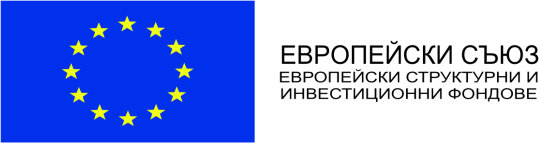 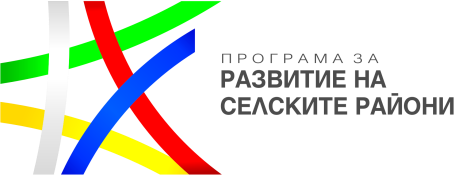 Проект: „Изграждане на спортни съоръжения в с. Паничерево и с. Конаре, община Гурково“Основна цел на проекта: - Намаляване на съществуващите различия между селските и градските райони, чрез фокусирана подкрепа в малка по мащаби инфраструктура в селата Паничерево и Конаре, община Гурково. Проектът е насочен към подобряване привлекателността на района за обитаване от младите хора и повишаване икономическата активност на община ГурковоДоговор № BG06RDNP001-7.007-0086-C01 Процедура чрез подбор BG06RDNP001-7.007- Спорт „Изграждане, реконструкция, ремонт, оборудване и/или обзавеждане на спортна инфраструктура“ по подмярка 7.2. „Инвестиции в създаването, подобряването или разширяването на всички видове малка по мащаби инфраструктура“ от мярка 7 „Основни услуги и обновяване на селата в селските райони“ от Програмата за развитие на селските райони за периода 2014 – 2020 г.Бенефициент: ОБЩИНА ГУРКОВОСтойност на проекта:Безвъзмездна финансова помощ: 89316,68 лв.Финансиране от Община Гурково: 8069,03 лв.В това число:Спортна площадка в с. Паничерево, ПИ 22767.501.663 по КК , УПИ I в кв. 72 по ПР на с. Паничерево, община Гурково : СМР и съоръжения – 62832,76 лв.Спортна площадка в с. Конаре с фитнес уреди на открито в УПИ XVI-786, кв.39, ПИ с идент.38203.501.786 ,  по кадастралната карта на с. Конаре, община Гурково: СМР и съоръжения – 32009,87 лв.Начало на проекта:08.05.2019 г.Край на проекта:    08.05.2022 г.